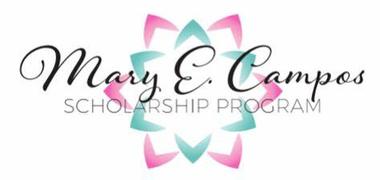 2021-2022 Awards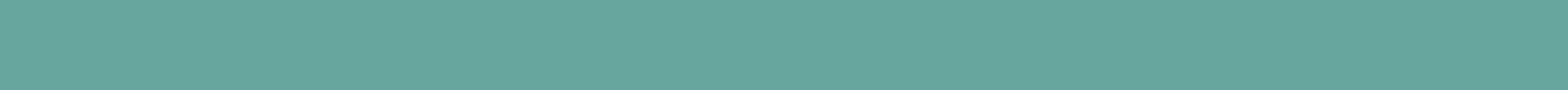 $2,500 Scholarship Award Recepient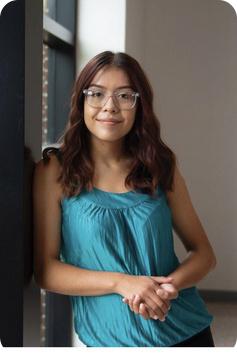 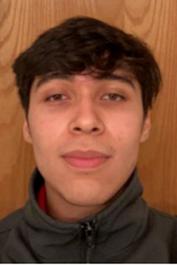 Caroly Coronado-VargasAl Éxito DSM, |drēm|sēd|, 9 years East High School 2020 Iowa State UniversityStatisticsCo-Founder ISU Al Éxito Collegiate"The skills I have learned with Al Éxito have helped me advocate for myself and others going through the same struggles. Had it not been for Al Éxito, I would not be the person I am today."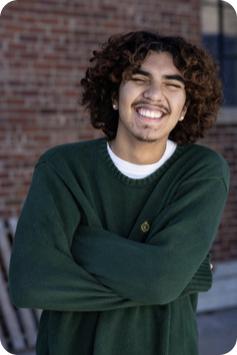 Agustin OropezaWilliam LeviaAl Éxito DSM 4 years East High School 2022 Iowa State University"Even with it being my last year in high school, Al Éxito has helped me more than ever. Being provided with guidance through the college process has not only helped me but my family as well."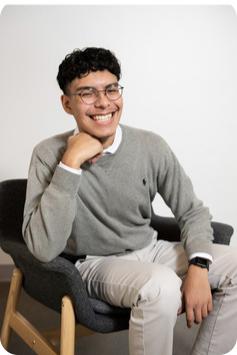 Juan Carlos OropezaAl Éxito DSM, |drēm|sēd|, Compa 7 yearsNorth High School 2022Iowa State UniversityArchitecture"Participating in Al Éxito as a student and leader for seven years has helped broaden my vision on real-world issues that Latinx students must overcome."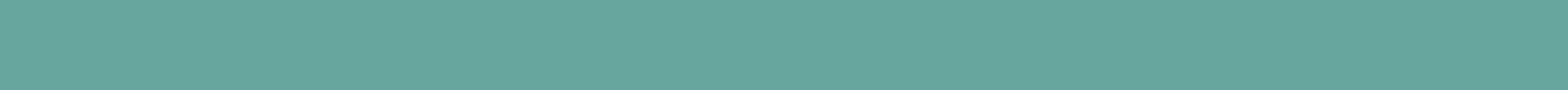 Al Éxito, |drēm|sēd|, Compa 9 years North High School 2020Iowa State UniversityPre-Med & Biological Pre-MedicalIllustrationCo-Founder ISU Al Éxito CollegiateMy story begins with Al Exito in 6th grade. I have received an abundance of guidance and so many lessons from Al Éxito."Naily Alvarenga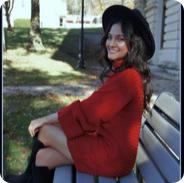 Al Éxito Ottumwa, 1 year Ottumwa High School 2021 Indian Hills Community College Surgical Tech"Al Éxito has given me endless opportunities that have impacted my life already as a first year student."$1,500 Scholarship Award Recepient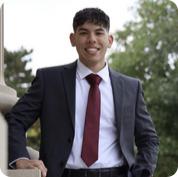 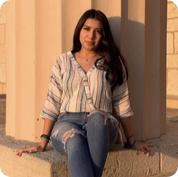 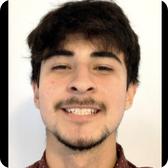 my skin."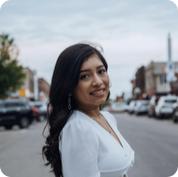 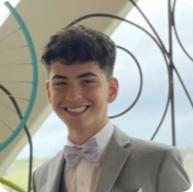 Vanessa Hernandez	Luis LozanoAl Éxito Clarion, 1 year	Al Éxito Ottumwa, 4 yearsClarion Goldfield Dows 2022	Ottumwa High School 2021Grandview University	Indian Hills Community College -Interior Design	Mechanical Engineering"Coming into the program of Al Exito	"Al Éxito has contributed greatly to thehas given me more visual points to see	person I am today,"the world in other eyes."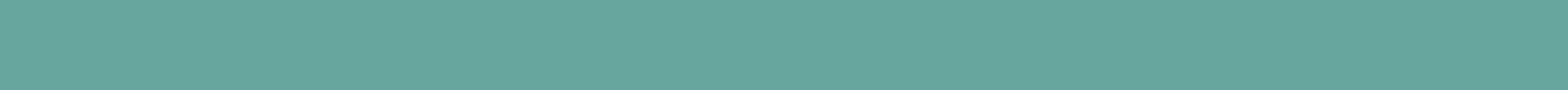 Jennifer Robles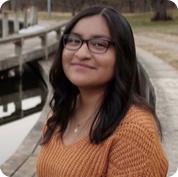 Al Éxito Collegiate, 1 yearIowa State UniversitySoftware Engineering"I heard about Al Exito and wanted to have a community where I can grow my leadership skills and celebrate my culture.."$1,000 Scholarship Award RecepientOrlando Fuentes	Wilfrido MoralesAl Éxito DSM, |drēm|sēd|, 8 years	Al Éxito DSM, |drēm|sēd|, 7 yearsNorth High School 2021	East High School 2022Drake University	Indian Hills Community College -Law Political Society and Music	Culinary ArtsPerformance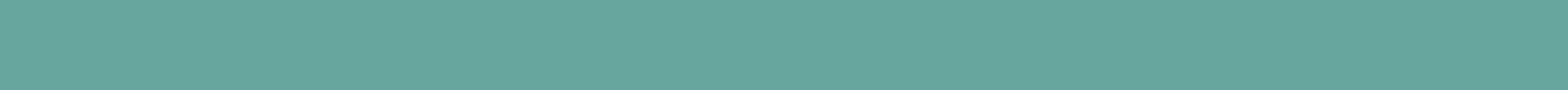 Daniela ZeledonAl Éxito Ottumwa, 5 yearsOttumwa High School 2020Iowa State UniversityIndustrial Engineering$500 Scholarship Award RecepientXimena Robles	Karina Zenon CallesAl Éxito Clarion 2 years	Al Éxito Clarion 1 yearClarion Goldfield Dows 2022	Clarion Goldfield Dows 2022Iowa Central Community	Indian Hills Community CollegeCollege - Animal Sciences	Health Information Technology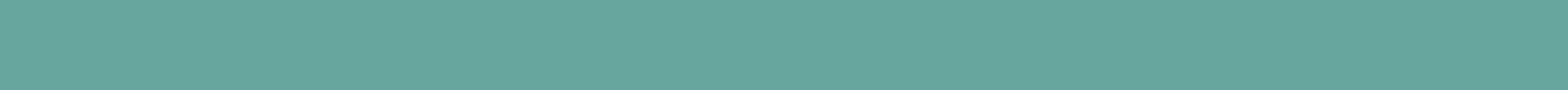 Thank you sponsors!Thank you to all the donors, volunteers, and sponsors for your support of Al Éxito and our students. Your support has given students the financial assistance needed to reach their higher education dreams! We would love for you toattend the award ceremony. Please save the date!Share with your friends and family!Mary E. Campos Scholarship Awards Ceremony April 23, 2022 at 10:00 am via Zoom https://bit.ly/3DtcZT9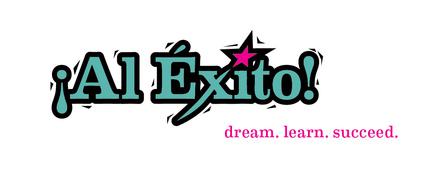 515-865-7195 | PO Box 93531, Des Moines, IA 50393Roger CastilloAshley CastroDiego HernandezDiego HernandezDiego HernandezAl Éxito DSM, Compa, 3 yearsAl Éxito Ottumwa, 1 yearAl Éxito DSM, |drēm|sēd| 5Al Éxito DSM, |drēm|sēd| 5Al Éxito DSM, |drēm|sēd| 5Hoover High School 2020Ottumwa High School 2022yearsyearsIowa State UniversityIndian Hills Community CollegeEast High School 2022East High School 2022East High School 2022Mgmt. Information SystemsNursingIowa State UniversityIowa State UniversityIowa State UniversityVeterinarianVeterinarian"Coming from similar backgrounds"Al Éxito has given me many"AlExito exposed meto the beautyand sharing the same values, I haveopportunities and has helped me in"AlExito exposed meto the beautyand sharing the same values, I haveopportunities and has helped me inofmy culture and tothe riches offound a community within Al Éxito.."endless ways."ofmy culture and tothe riches offound a community within Al Éxito.."endless ways."